第４８回　親子運動会　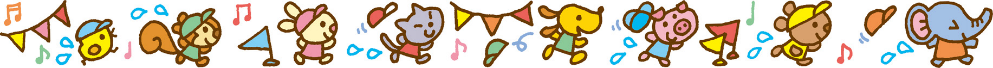 第２部プログラム　２０２３・６・２４　　二十四軒保育園　　　　　　　　　　　　　　　　　　　　　　　　　　　１０：００～１１：３０走るの大好き１ はしるのだいすき　タッタタッタタ　 つちをけって　くさをけって　かぜをけって　 タッタタッタ　タッタタッタ　おもしろい２ はしるのだいすき　タッタタッタタ　 あしもはしる　むねもはしる　かおもはしる　 タッタタッタ　タッタタッタ　おもしろい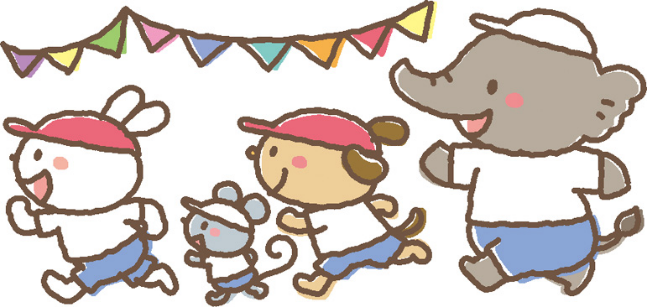 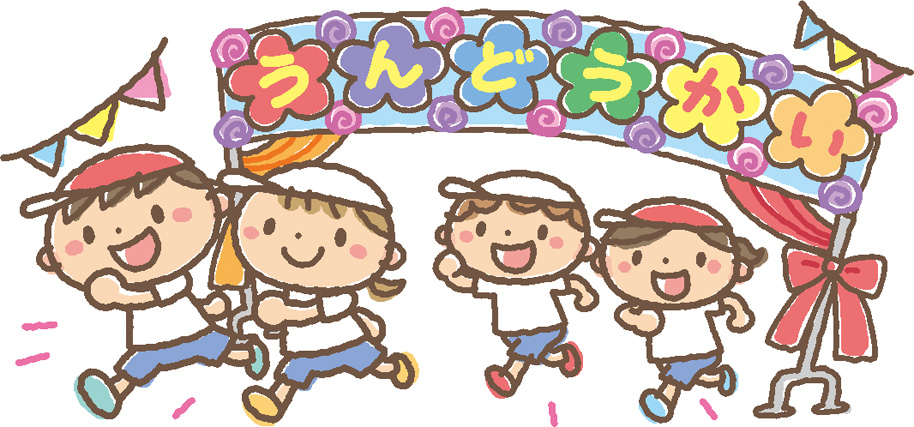 ２０２３・６・２４二十四軒保育園